Szpital Powiatu Bytowskiego Sp. z o.o.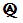 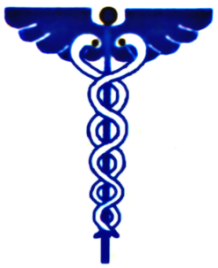 77-100 Bytów, ul. Lęborska 13tel.: 59/8228500, fax: 59/8223990, e-mail: nzoz.szpital@bytow.bizL.dz. 1249/ZZ/2017                                                                          		           Bytów, 18.04.2017r.Wszyscy oferenci biorący udział  w postępowaniu przetargowymWYJAŚNIENIA ZWIĄZANE Z TREŚCIĄ SIWZ W odpowiedzi na skierowane do Szpitala Powiatu Bytowskiego Sp. z o.o. zapytania dotyczące treści specyfikacji w postępowaniu prowadzonym w trybie przetargu nieograniczonego, przedmiot zamówienia: dostawa systemu do pobierania krwi metodą aspiracyjno – próżniową z mikrometodą wraz z dzierżawą mieszadła hematologicznego i wirówki laboratoryjne ZP7/L/3/2017/II, informujemy: Zgodnie za art. 38 ust. 6 Ustawy Prawo zamówień publicznych zostaje zmieniony termin składania ofert na dzień 24.04.04.2017r. godz. 10:00 i otwarcie ofert na dzień 24.04.04.2017r. godz. 10:30Pytanie 1 Dot.: Formularz cenowy poz. 17 W poz. 17 Zamawiający wymaga, aby probówki do biochemii były o poj. 300ul – 500ul i posiadały kapilary. Zważywszy na fakt, iż przy objętości 300ul i większej nie stosuje się kapilar (ew. kapilarne zakończenie), gdyż kapilara typu end-tu-end nie jest wstanie zassać takiej ilości krwi, zwracamy się z prośbą do Zamawiającego o dopuszczenie mikrometody do biochemii o objętości 200ul z zamontowaną kapilarą end-tu-end lub o pojemności 300ul z kapilarnym zakończeniem.OdpowiedźZamawiający dopuszcza 300ul z kapilarnym zakończeniem.Pytanie 2  dot. zapisów SIWZ rozdz. XIII pkt 3Jako trzecie kryterium oceny ofert, poza ceną i terminem dostawy, Zamawiający wybrał „termin przydatności artykułu medycznego od dnia dostawy”. Zwracamy się do Zamawiającego o ponowne rozpatrzenie zasadności użycia takiego kryterium. Oferowany przedmiot zamówienia, posiada różny termin ważności, co jest zależne nie od woli Wykonawcy a od charakterystyki odczynnika zawartego w probówce (np. probówka z poz. 8 formularza cenowego posiada min. termin ważności 6 miesięcy od daty dostawy a pozostałe produkty min. 12 miesięcy). Zatem Wykonawca nie ma wpływu na oferowany termin ważności. Dlatego zwracamy się z prośbą do Zamawiającego o zmianę trzeciego kryterium lub o ocenę terminu ważności każdej pozycji osobno.OdpowiedźZamawiający wyklucza z oceny próbówki zawierające 3,2% cytrynian sodu (poz. 1 i 8 formularza cenowego).Pytanie 3 dot. Umowa § 3 ust. 4Zwracamy się z prośbą do Zamawiającego o modyfikację Projektu Umowy poprzez dopisanie: „przy jednorazowym zamówieniu powyżej 150,00 zł netto” Prośbę motywujemy tym, że dla zamówień poniżej 150,00 zł, koszty transportu, na które składają się m.in. koszty opakowania transportowego, robocizny, koszty wydrukowania listów przewozowych, koszty dostarczenia towaru do przewoźnika, są wyższe niż wartość marży uzyskanej ze sprzedaży towaru o takiej wartości.OdpowiedźNie, Zamawiający nie wyraża zgody na modyfikację.Powyższe informacje należy traktować jako integralną część specyfikacji istotnych warunków zamówienia.__________________               (podpis przewodniczącego komisji)                                                              